2021-2022 o‘quv yilida Toshkent davlat sharqshunoslik universiteti bo‘yicha respublika olimpiadalarida, nufuzli tanlovlarda sovrinli o‘rinlarni qo‘lga kiritgan hamda diplomlarga sazovor bo‘lgan talabalar haqida  M A’ L U M O T2021-2022 o‘quv yilida Toshkent davlat sharqshunoslik universiteti bo‘yicha respublika olimpiadalarida, nufuzli tanlovlarda sovrinli o‘rinlarni qo‘lga kiritgan hamda diplomlarga sazovor bo‘lgan talabalar haqida  M A’ L U M O T2021-2022 o‘quv yilida Toshkent davlat sharqshunoslik universiteti bo‘yicha respublika olimpiadalarida, nufuzli tanlovlarda sovrinli o‘rinlarni qo‘lga kiritgan hamda diplomlarga sazovor bo‘lgan talabalar haqida  M A’ L U M O T2021-2022 o‘quv yilida Toshkent davlat sharqshunoslik universiteti bo‘yicha respublika olimpiadalarida, nufuzli tanlovlarda sovrinli o‘rinlarni qo‘lga kiritgan hamda diplomlarga sazovor bo‘lgan talabalar haqida  M A’ L U M O T2021-2022 o‘quv yilida Toshkent davlat sharqshunoslik universiteti bo‘yicha respublika olimpiadalarida, nufuzli tanlovlarda sovrinli o‘rinlarni qo‘lga kiritgan hamda diplomlarga sazovor bo‘lgan talabalar haqida  M A’ L U M O T2021-2022 o‘quv yilida Toshkent davlat sharqshunoslik universiteti bo‘yicha respublika olimpiadalarida, nufuzli tanlovlarda sovrinli o‘rinlarni qo‘lga kiritgan hamda diplomlarga sazovor bo‘lgan talabalar haqida  M A’ L U M O T2021-2022 o‘quv yilida Toshkent davlat sharqshunoslik universiteti bo‘yicha respublika olimpiadalarida, nufuzli tanlovlarda sovrinli o‘rinlarni qo‘lga kiritgan hamda diplomlarga sazovor bo‘lgan talabalar haqida  M A’ L U M O T2021-2022 o‘quv yilida Toshkent davlat sharqshunoslik universiteti bo‘yicha respublika olimpiadalarida, nufuzli tanlovlarda sovrinli o‘rinlarni qo‘lga kiritgan hamda diplomlarga sazovor bo‘lgan talabalar haqida  M A’ L U M O T2021-2022 o‘quv yilida Toshkent davlat sharqshunoslik universiteti bo‘yicha respublika olimpiadalarida, nufuzli tanlovlarda sovrinli o‘rinlarni qo‘lga kiritgan hamda diplomlarga sazovor bo‘lgan talabalar haqida  M A’ L U M O T2021-2022 o‘quv yilida Toshkent davlat sharqshunoslik universiteti bo‘yicha respublika olimpiadalarida, nufuzli tanlovlarda sovrinli o‘rinlarni qo‘lga kiritgan hamda diplomlarga sazovor bo‘lgan talabalar haqida  M A’ L U M O T2021-2022 o‘quv yilida Toshkent davlat sharqshunoslik universiteti bo‘yicha respublika olimpiadalarida, nufuzli tanlovlarda sovrinli o‘rinlarni qo‘lga kiritgan hamda diplomlarga sazovor bo‘lgan talabalar haqida  M A’ L U M O T2021-2022 o‘quv yilida Toshkent davlat sharqshunoslik universiteti bo‘yicha respublika olimpiadalarida, nufuzli tanlovlarda sovrinli o‘rinlarni qo‘lga kiritgan hamda diplomlarga sazovor bo‘lgan talabalar haqida  M A’ L U M O T2021-2022 o‘quv yilida Toshkent davlat sharqshunoslik universiteti bo‘yicha respublika olimpiadalarida, nufuzli tanlovlarda sovrinli o‘rinlarni qo‘lga kiritgan hamda diplomlarga sazovor bo‘lgan talabalar haqida  M A’ L U M O T2021-2022 o‘quv yilida Toshkent davlat sharqshunoslik universiteti bo‘yicha respublika olimpiadalarida, nufuzli tanlovlarda sovrinli o‘rinlarni qo‘lga kiritgan hamda diplomlarga sazovor bo‘lgan talabalar haqida  M A’ L U M O T2021-2022 o‘quv yilida Toshkent davlat sharqshunoslik universiteti bo‘yicha respublika olimpiadalarida, nufuzli tanlovlarda sovrinli o‘rinlarni qo‘lga kiritgan hamda diplomlarga sazovor bo‘lgan talabalar haqida  M A’ L U M O T2021-2022 o‘quv yilida Toshkent davlat sharqshunoslik universiteti bo‘yicha respublika olimpiadalarida, nufuzli tanlovlarda sovrinli o‘rinlarni qo‘lga kiritgan hamda diplomlarga sazovor bo‘lgan talabalar haqida  M A’ L U M O T2021-2022 o‘quv yilida Toshkent davlat sharqshunoslik universiteti bo‘yicha respublika olimpiadalarida, nufuzli tanlovlarda sovrinli o‘rinlarni qo‘lga kiritgan hamda diplomlarga sazovor bo‘lgan talabalar haqida  M A’ L U M O T2021-2022 o‘quv yilida Toshkent davlat sharqshunoslik universiteti bo‘yicha respublika olimpiadalarida, nufuzli tanlovlarda sovrinli o‘rinlarni qo‘lga kiritgan hamda diplomlarga sazovor bo‘lgan talabalar haqida  M A’ L U M O T№Tаlаbаning F.I.Sh. Respublikа olimpiаdаlаr, nufuzli tаnlov vа sport musobаqаlаr nomiO‘tkаzilgаn joy vа sаnаsiOlimpiаdа fаnlаri, tаnlov vа musobаqаlаr nomiEgаllаgаn o‘rniDiplomDiplom1Ahmadov Ramazon AhadjonovichТaekvando bo‘yicha respublika chempionatiToshkent shahri 28.11.2021Taekvando bo‘yicha respublika chempionati2 - o‘rin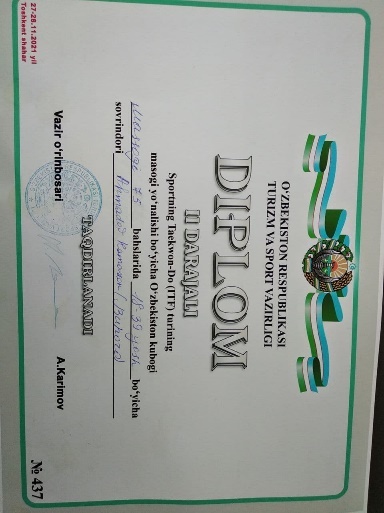 2Jamoliddinov Asadbek Odiljon ugliUzbekiston Respublikasi Yapon tili notiklik tanloviToshkent Davlat Sharkshunoslik Universiteti 17.04.2021Yapon tili notiklik san’ati1 - o‘rin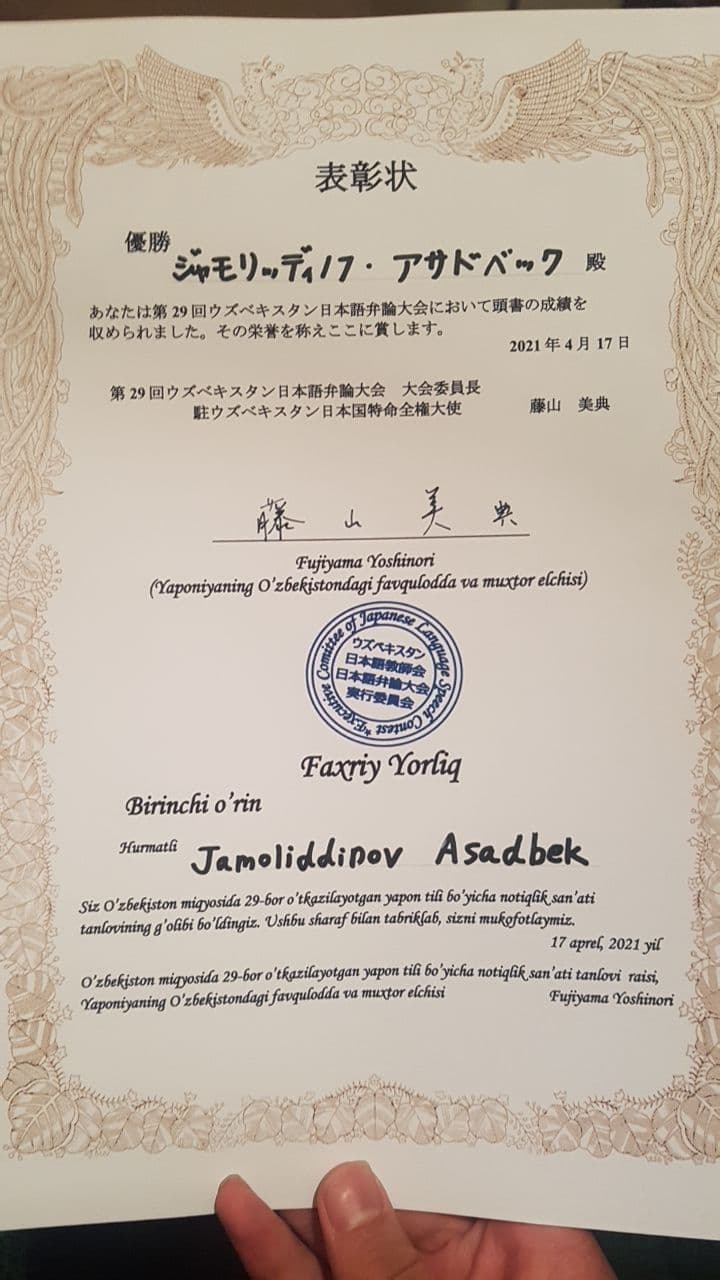 3Jamoliddinov Asadbek Odiljon ugliO‘zbekiston Respublikasi Yapon tili notiklik tanloviToshkent Davlat Sharkshunoslik Universiteti 17.04.2021Yapon tili notiklik san’ati1 - o‘rin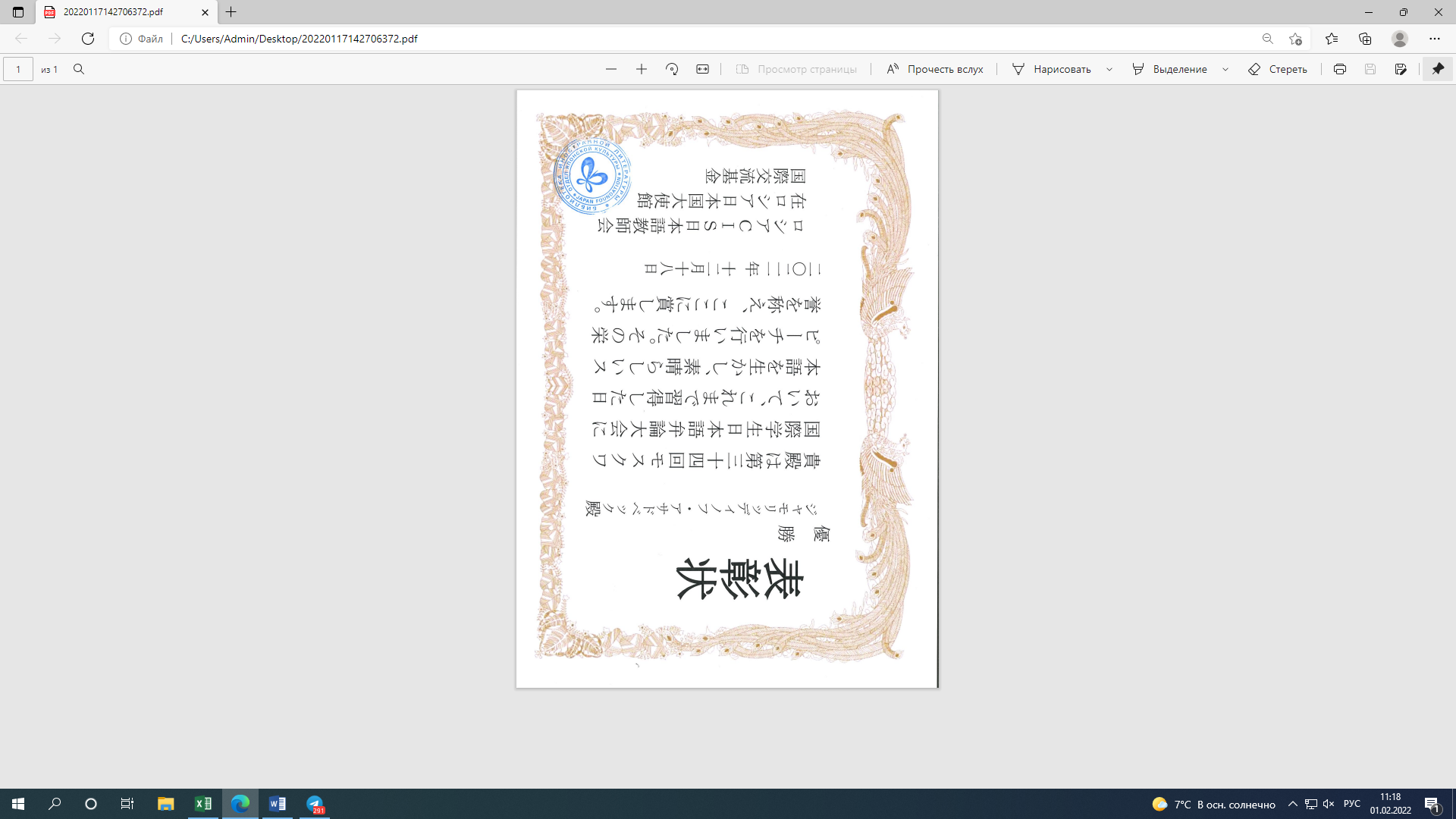 4Sobirjonov AbdushukurO‘zbekiston shaxsiy kubogi D kategoriyada to‘siqlar balandligidan sakrashToshkent viloyati 
18-21.10.2021O‘zbekiston shaxsiy kubogi D kategoriyada to‘siqlar balandligidan sakrash 120-130 sm1 - o‘rin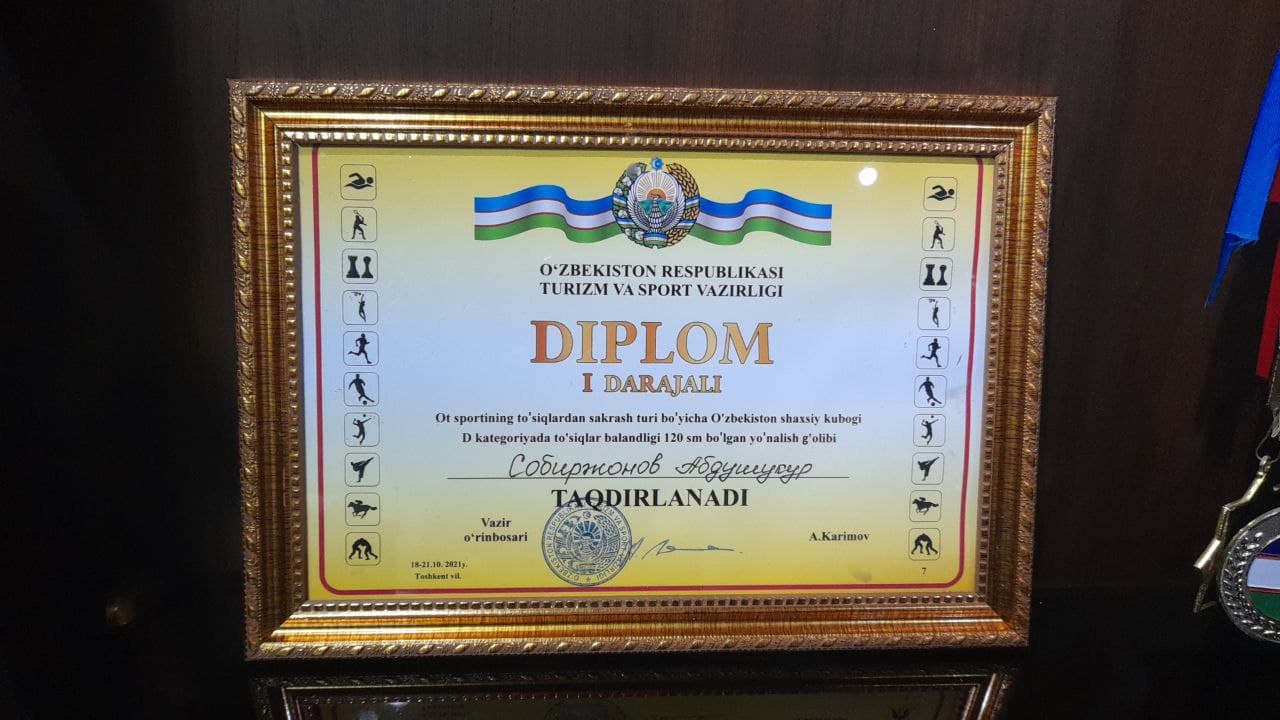 5Sobirjonov AbdushukurO‘zbekiston shaxsiy kubogi D kategoriyada to‘siqlar balandligidan sakrashToshkent viloyati 
18-21.10.2021O‘zbekiston shaxsiy kubogi D kategoriyada to‘siqlar balandligidan sakrash 125-150 sm3 - o‘rin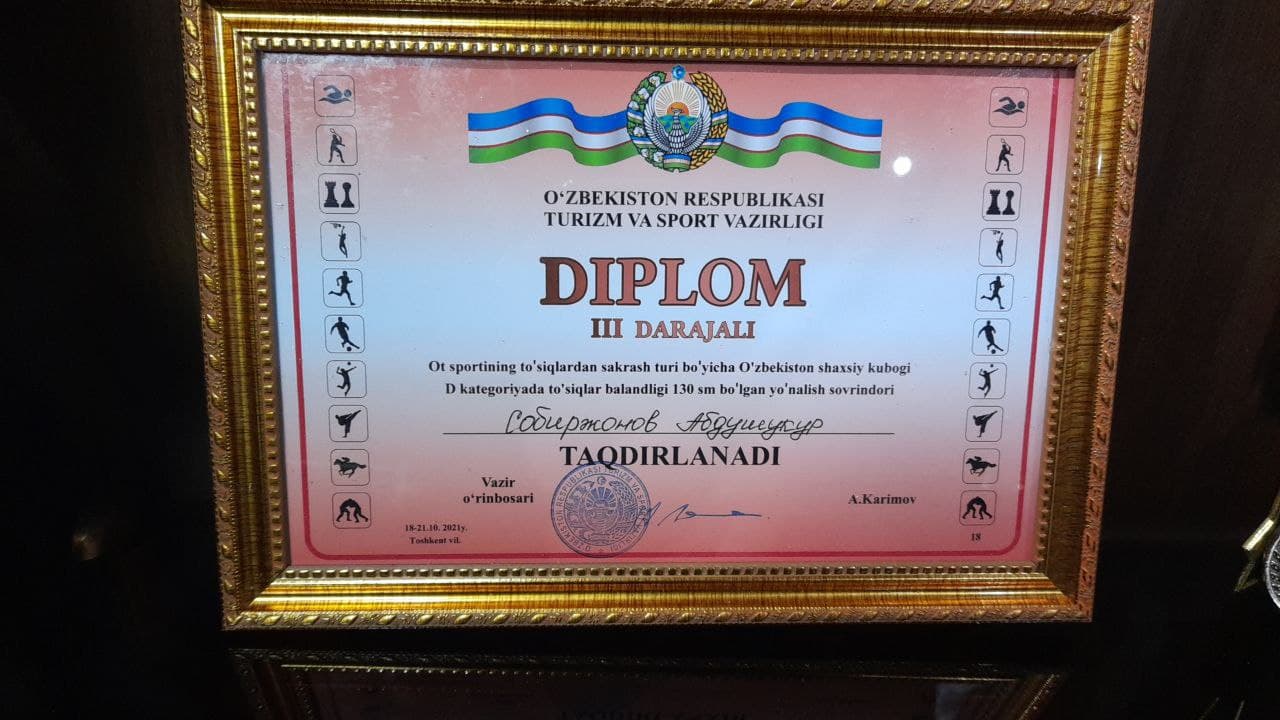 6Do‘stmurodova Sabina Shaydullo qiziMen yurtimda bo‘layotgan islohatlarga befarq emasmanToshkent shahri 
23-mart 1-aprelMen yurtimda bo’layotgan islohatlarga befarq emasman1 - o‘rin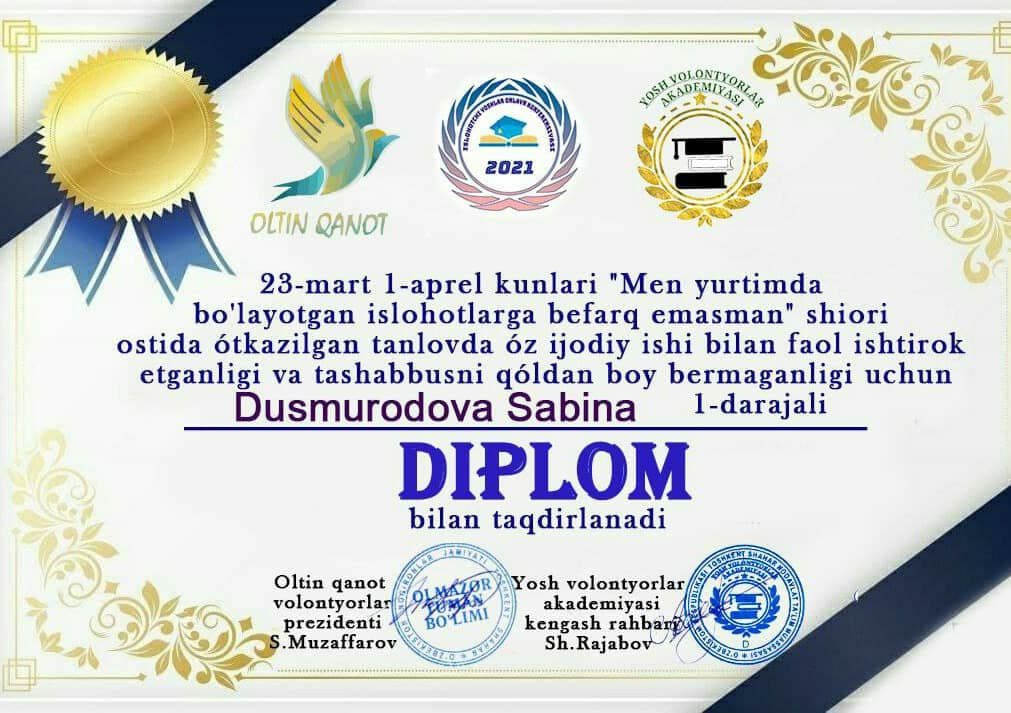 7Sultanbekova Danara Botir qiziIslom Karimov nomidagi davlat stipendiyasiToshkent shahriIslom Karimov nomidagi davlat stipendiyasi1 - o‘rin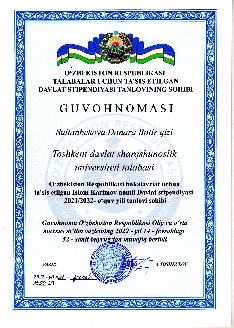 8Ulug‘bekov Хоndamir Azimbek o‘g‘li"Munozara" intellektual turniriToshkent shahri 18.11.2021"Toshkent yoshlarni sevadi" oyligi doirasida tahlil qilish bo‘yicha1 - o‘rin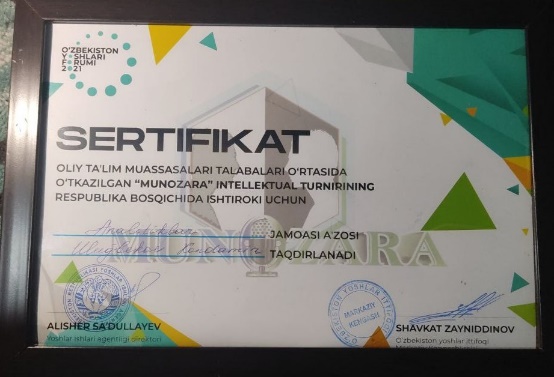 9Ulug‘bekov Хоndamir Azimbek o‘g‘liCentral Asian Universities Debates ChampionshipToshkent shahri 02.02.2021Central Asian Universities Debates Championship2 - o‘rin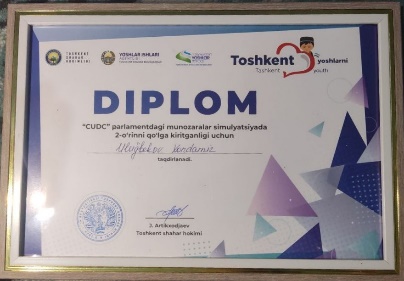 10Ruziyev Islom Suyun o‘g‘liO‘zbekiston yoshlar forumiToshkent shahri 25.12.2021Ilm-fan, bandlik, gender tengligi, ijtimoiy himoya, inson huquqlari va halqaro aloqalar, global muammolar, ekologiya borasida yoshlarning fikrlarini o‘rganish bo‘yicha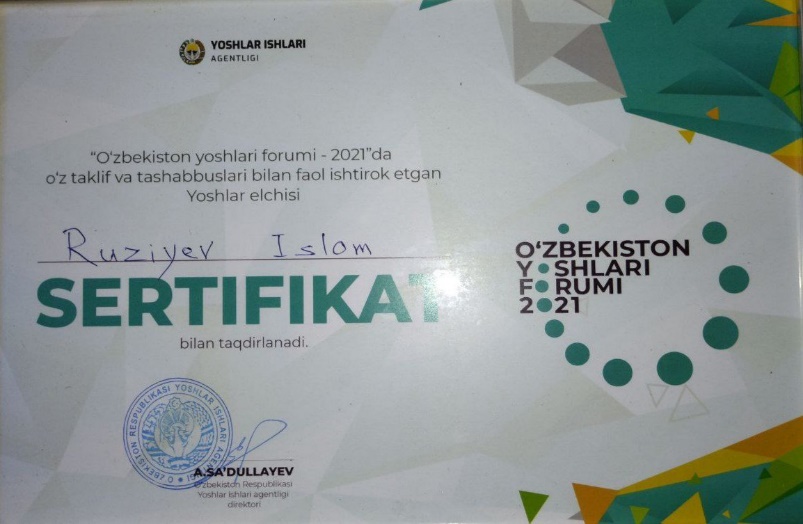 11Ye HanwenO‘zbek tilida notiqlik san'atiToshken davlat sharqshunoslik universiteti 25.12.2021O‘zbek tilida notiqlik san'ati2 - o‘rin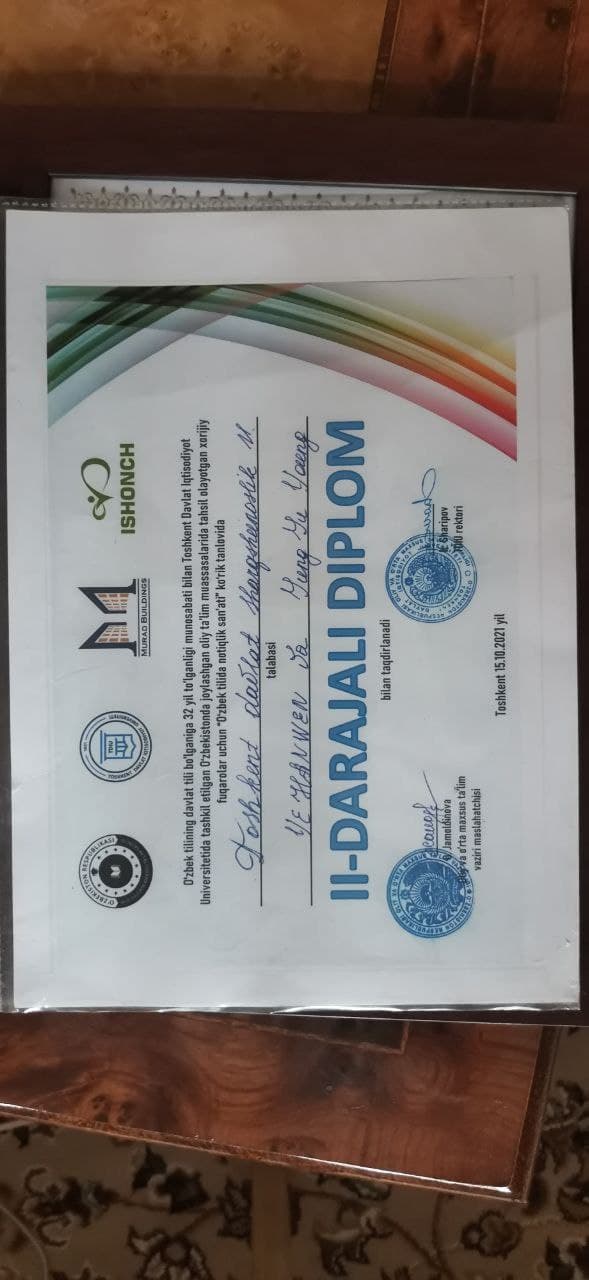 12Jung JuyoungO‘zbek tilida notiqlik san'atiToshken davlat sharqshunoslik universiteti 25.12.2021O‘zbek tilida notiqlik san'ati2 - o‘rin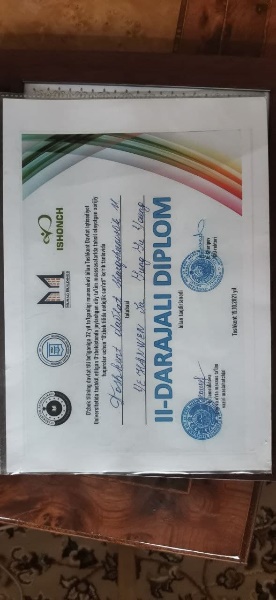 13Imomboyev Mohir Doniyor o‘g‘liMarkaziy Osiyo davlatlari o‘rtasidagi 24-notiqlik san'ati tanloviToshken davlat sharqshunoslik universiteti 30.05.2021Yapon tili bo‘yicha notiqlik san'at tanlovi4 - o‘rin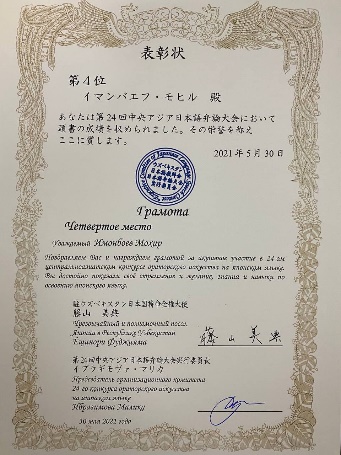 14Abdiualiyeva GulshatKoreyashunoslik bo‘yicha 11-markaziy Osiyo olimpiadasiToshkent shahri16.04.2022 yilKoreyashunoslik bo‘yicha 11-markaziy Osiyo olimpiadasi3 - o‘rin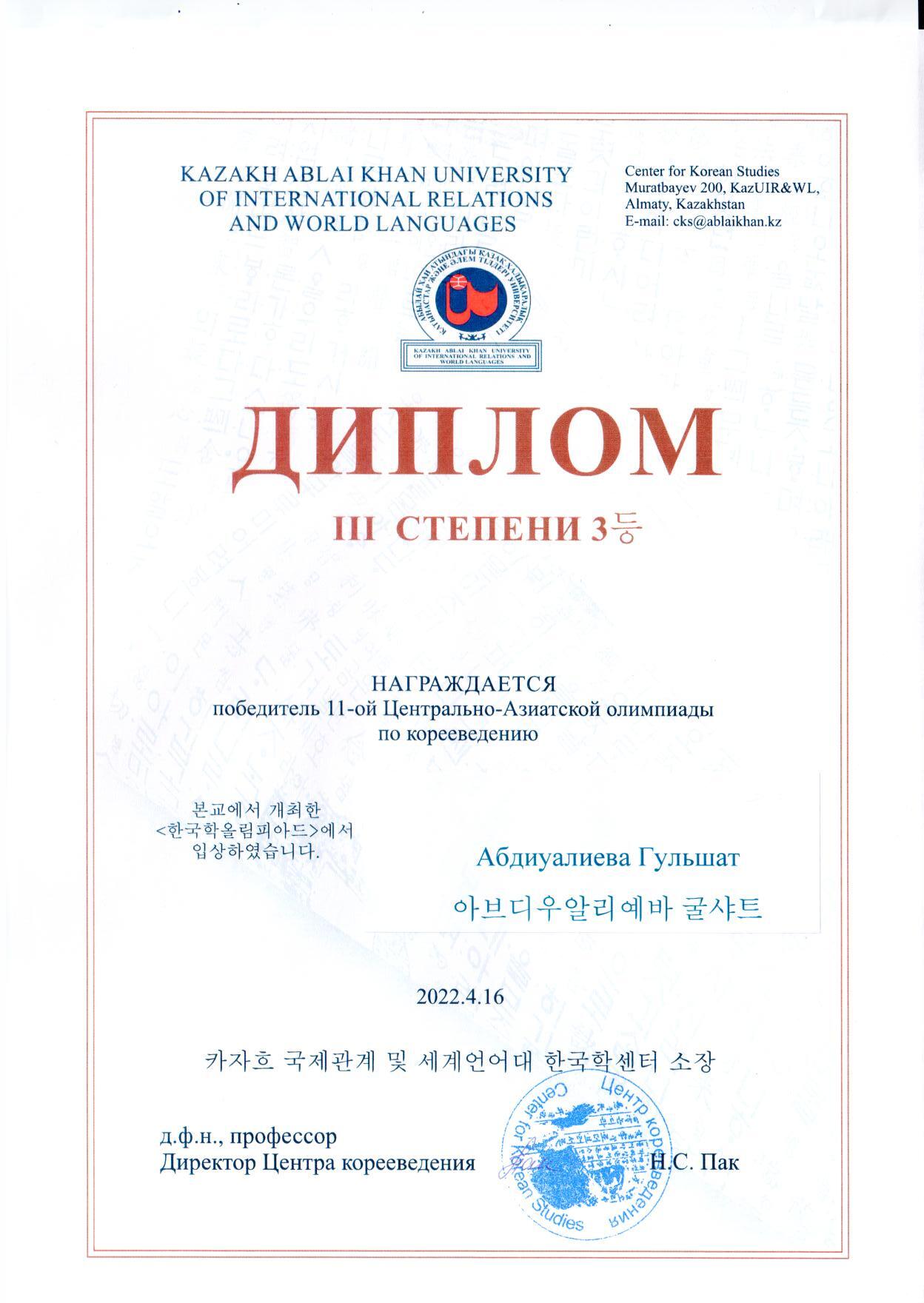 15Saidanvarxo‘jayeva MahfuzaSongyungvan insholar tanloviToshkent shahri25.05.2022 yilSongyungvan insholar tanlovi1-o‘rin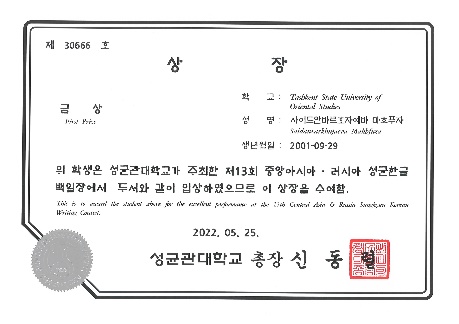 16Mirjamilova SevinchKoreyashunoslik bo‘yicha 11-markaziy Osiyo olimpiadasiToshkent shahri 16.04.2022 yilKoreyashunoslik bo‘yicha 11-markaziy Osiyo olimpiadasi2-o‘rin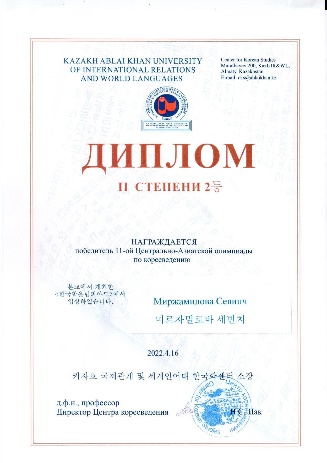 